3.4. Мария Чебышева. (Приложение 4)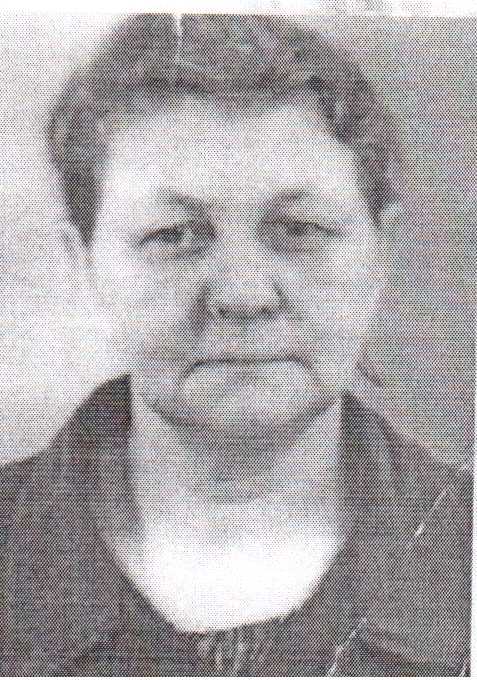 